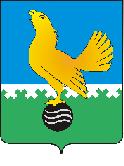 Ханты-Мансийский автономный округ-Юграмуниципальное образованиегородской округ город Пыть-ЯхАДМИНИСТРАЦИЯ ГОРОДАмуниципальная комиссия по делам несовершеннолетних и защите их прав П О С Т А Н О В Л Е Н И Е 02.09.2020                                                                                                                           № 187Зал заседаний муниципальной комиссии по делам несовершеннолетних и защите их прав при администрации города Пыть-Яха по адресу: г. Пыть-Ях, 1 мкр. «Центральный», д. 5, кв. 80, в 14-30 часов (сведения об участниках заседания указаны в протоколе заседания муниципальной комиссии).Об организации трудоустройства, оздоровления и отдыха несовершеннолетних, находящихся в социально опасном положении, в августе 2020 годаЗаслушав и обсудив информацию субъектов системы профилактики безнадзорности и правонарушений несовершеннолетних по организации трудоустройства, оздоровления и отдыха несовершеннолетних, находящихся в социально опасном положении, в августе 2020 (информация прилагается).Руководствуясь п. 13 ст. 15 Закона Ханты-Мансийского автономного округа – Югры от 12.10.2005 № 74-оз «О комиссиях по делам несовершеннолетних и защите их прав в Ханты - Мансийском автономном округе - Югре и наделении органов местного самоуправления отдельными государственными полномочиями по созданию и осуществлению деятельности комиссии по делам несовершеннолетних и защите их прав»,МУНИЦИПАЛЬНАЯ КОМИССИЯ ПОСТАНОВИЛА:Информации БУ ХМАО-Югры «Пыть-Яхский комплексный центр социального обслуживания населения» (исх. № 15/09-Исх-1648 от 20.08.2020, № 15/09-Исх-1671 от 24.08.2020), МБОУ СОШ № 4 (исх. № 561 от 19.08.2020), МАУ «Горнолыжная база «Северное сияние» (исх.№ 351 от 17.08.2020), МБУ Центр «Современник» (исх.№ 343 от 24.08.2020), ОМВД России по городу Пыть-Яху (исх. б/н от 24.08.2020), КУ «Пыть-Яхский центр занятости населения» (исх. № 17/13-Исх-776 от 17.07.2020, № 17/13 -Исх-885 от 27.08.2020), БУ «Пыть-Яхская окружная клиническая больница» (исх.№ 4378 от 27.08.2020), отдел по культуре и искусству администрации города Пыть-Яха (исх. № СЛ-7804-19 от 24.08.2020, СЛ-7836-19 от 25.08.2020)  принять к сведению.Директору Департамента образования и молодежной политики администрации города Пыть-Яха (П.А. Наговицына):Обеспечить направление данного постановления муниципальной комиссии в образовательные организации города Пыть-Яха.Начальнику отдела по обеспечению деятельности муниципальной комиссии по делам несовершеннолетних и защите их прав администрации города Пыть-Яха (А.А. Устинов):Обеспечить размещение на официальном сайте администрации города информации об итогах организации летней занятости в августе 2020 года детей, находящихся в социально опасном положении.Пункты 7.2 (со сроком исполнения до 20.08.2020), 8.2 (со сроком исполнения до 20.08.2020), 9.2 (со сроком исполнения до 20.08.2020) постановления муниципальной комиссии № 423 от 26.12.2019 снять с контроля в связи с исполнением.Председательствующий на заседании:заместитель председателя муниципальной комиссии	А.А. Устиновг.Пыть-Ях, 1 мкр., дом № 5, кв. № 80 Ханты-Мансийский автономный округ-Югра Тюменская область 628380http://adm.gov86.org, e-mail: kdn@gov86.org тел. факс (3463) 46-62-92, 46-05-89,тел. 46-05-92, 42-11-90, 46-66-47